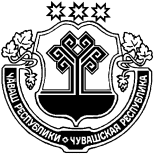 О внесении изменений в административные регламенты администрации Алдиаровского сельского поселения Янтиковского района Чувашской РеспубликиРуководствуясь Градостроительным кодекса Российской Федерации, Федерального закона от 13.07.2020 г. № 202-ФЗ «О внесении изменений в Федеральный закон "Об участии в долевом строительстве многоквартирных домов и иных объектов недвижимости и о внесении изменений в некоторые законодательные акты Российской Федерации" и отдельные законодательные акты Российской Федерации”, администрация Алдиаровского сельского поселения п о с т а н о в л я е т:1. Внести в административный регламент администрации Алдиаровского сельского поселения Янтиковского  района по предоставлению муниципальной услуги «Выдача разрешения на строительство, реконструкцию объектов капитального строительства и индивидуальное строительство», утвержденного постановлением администрации Алдиаровского сельского поселения Янтиковского района Чувашской Республики от 08.11.2017 № 72, следующее изменение:1) в статье 3.1.4. в абзаце 13 второе предложение изложить в следующей редакции:         «В случае раздела земельного участка, в отношении которого правообладателем получены градостроительный план и разрешение на строительство, или образования из указанного земельного участка другого земельного участка (земельных участков) путем выдела получение градостроительных планов образованных и (или) измененных земельных участков не требуется. При прохождении в течение срока, установленного частью 10 статьи 57.3 Градостроительного кодекса Российской Федерации, процедур, включенных в исчерпывающие перечни процедур в сферах строительства, в указанном случае используется градостроительный план исходного земельного участка.».2. Внести в административный регламент администрации Алдиаровского сельского поселения Янтиковского района по предоставлению муниципальной услуги «Выдача разрешения на ввод в эксплуатацию», утвержденного постановлением администрации Алдиаровского сельского поселения Янтиковского района Чувашской Республики от 08.11.2017 № 73, следующие изменения:1) в статье 2.10. абзацы 5 и 6 изложить в следующей редакции:«несоответствие объекта капитального строительства требованиям, установленным в разрешении на строительство, за исключением случаев изменения площади объекта капитального строительства в соответствии с частью 6.2 статьи 55 Градостроительного кодекса Российской Федерации;несоответствие параметров построенного, реконструированного объекта капитального строительства проектной документации, за исключением случаев изменения площади объекта капитального строительства в соответствии с частью 6.2 статьи 55 Градостроительного кодекса Российской Федерации».2) в статью 2.10. дополнить абзацем 10 следующего содержания:«Различие данных о площади объекта капитального строительства, указанной в техническом плане такого объекта, не более чем на пять процентов по отношению к данным о площади такого объекта капитального строительства, указанной в проектной документации и (или) разрешении на строительство, не является основанием для отказа в выдаче разрешения на ввод объекта в эксплуатацию при условии соответствия указанных в техническом плане количества этажей, помещений (при наличии) и машино-мест (при наличии) проектной документации и (или) разрешению на строительство.».3. Настоящее постановление вступает в силу со дня  его официального опубликования.Глава Алдиаровского сельского поселения        				                        А.М. ГавриловЧУВАШСКАЯ РЕСПУБЛИКАЯНТИКОВСКИЙ РАЙОНЧĂВАШ РЕСПУБЛИКИТĂВАЙ РАЙОНĚЧУВАШСКАЯ РЕСПУБЛИКАЯНТИКОВСКИЙ РАЙОНЭЛПУÇ ЯЛ ПОСЕЛЕНИЙĚН АДМИНИСТРАЦИЙĔЙЫШĂНУ20 ноября 2020ç  53 №Элпуç ялěАДМИНИСТРАЦИЯ АЛДИАРОВСКОГО СЕЛЬСКОГО ПОСЕЛЕНИЯПОСТАНОВЛЕНИЕ20 ноября 2020г № 53село АлдиаровоЭЛПУÇ ЯЛ ПОСЕЛЕНИЙĚН АДМИНИСТРАЦИЙĔЙЫШĂНУ20 ноября 2020ç  53 №Элпуç ялě